Zapamiętaj daty !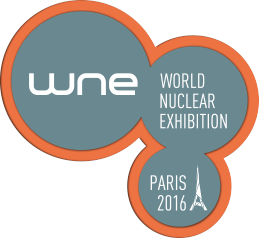    Następna edycja targów World Nuclear Exhibition odbędzie się latem od 28 do 30 czerwca 2016 r. w Centrum Wystawowym Paris Le Bourget – w hali 2BPo sukcesie pierwszej edycji kolejna sesja targów World Nuclear Exhibition (WNE) odbędzie się od 28 do 30 czerwca 2016 r. w Centrum Wystawowym Paris Le Bourget, w hali 2B. Przyszłoroczna edycja salonu będzie większa (powierzchnia ekspozycyjna wzrośnie o ponad 50%) i bardziej międzynarodowa. Organizatorzy oczekują przybycia ponad 10 000 profesjonalistów z całego świata.Organizowane co dwa lata wydarzenie o charakterze międzynarodowym jest ukierunkowane na biznes i gromadzi przedstawicieli wszystkich gałęzi branży. Głównym celem targów jest stworzenie profesjonalistom z sektora nuklearnego możliwości zaprezentowania ich know-how, wymiany doświadczeń, nawiązania współpracy, znalezienia nowych dostawców oraz rozwijania działalności eksportowej.    Tematem przewodnim 2. edycji targów jest « Cywilny przemysł jądrowy w światowym miksie energetycznym ». Wydłużenie czasu funkcjonowania i utrzymania istniejących elektrowni jądrowych, nowe projekty i technologie przyszłości, cykl  paliwowy, finansowanie, kształcenie zawodowe i podnoszenie kwalifikacji… - wszystkie te kluczowe zagadnienia będą poruszane podczas wydarzeń towarzyszących organizowanych w ramach targów WNE 2016 : ceremonii wręczenia nagród, debat okrągłostołowych, warsztatów organizowanych przez wystawców połączonych z sesjami networkingu, spotkań biznesowych, różnych animacji i wizyt technicznych.  Nowości edycji 2016…Innowacje i technologie w centrum zainteresowania targów Branża nuklearna jest sektorem zaawansowanych technologii, w którym badania i innowacje odgrywają kluczową rolę. Podczas drugiej edycji targów WNE organizatorzy postanowili docenić firmy, które działają na rzecz rozwoju branży, proponując programy promujące ich działalność  : « Innovation Planet » -  wydarzenie dedykowane młodym, innowacyjnym przedsiębiorstwom z całego świata,Konkurs innowacji, którego zwieńczeniem będzie ceremonia wręczenia nagród, « Meet the Experts » - nieformalne dyskusje z ekspertami.Kształcenie zawodowe i zatrudnienie w centrum zainteresowania targów Na wzór « Business opportunities » z roku 2014 zostaną zaproponowane sesje krajom sygnalizującym potrzebę zawodowych szkoleń. W miarę jak branża wyraża coraz częściej zapotrzebowanie na wysokiej klasy fachowców, nie zawsze łatwo ich pozyskać, zwłaszcza w przypadku krajów dołączających do istniejącego „klubu nuklearnego”. « Training planet » oraz « Recruitment Village » powinny odpowiedzieć na te oczekiwania.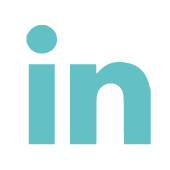 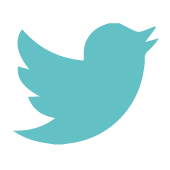 Przedstawicielstwo targów WNE w Polsce :Międzynarodowe Targi Francuskie Tel. : 48 22 815 64 55e-mail: promopol@it.plpoland@promosalons.com